Name: Maria Manuela Portela E-mail: maria.manuela.portela@tecnico.ulisboa.ptInstitution: Instituto Superior Técnico (Universidade de Lisboa)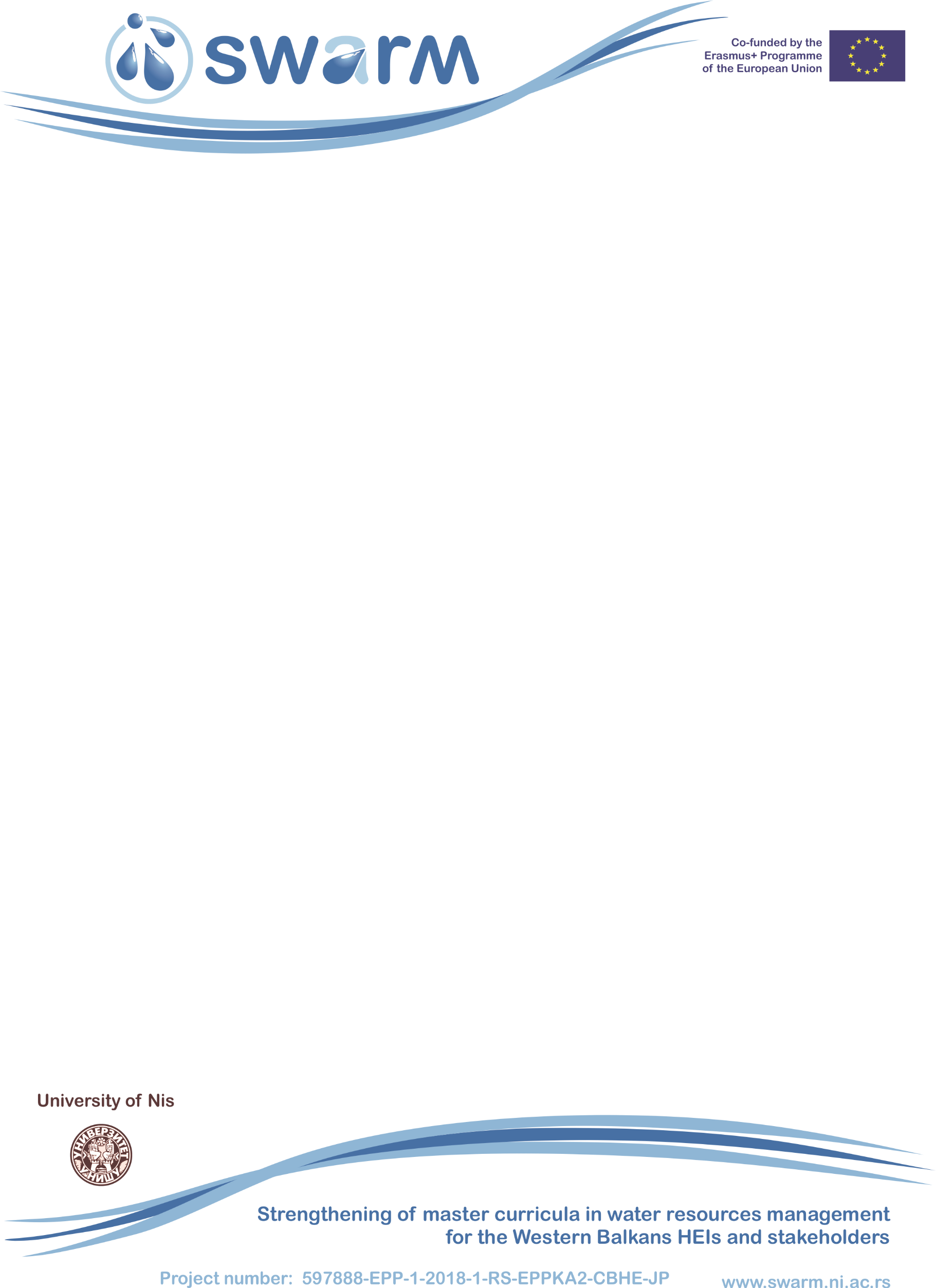 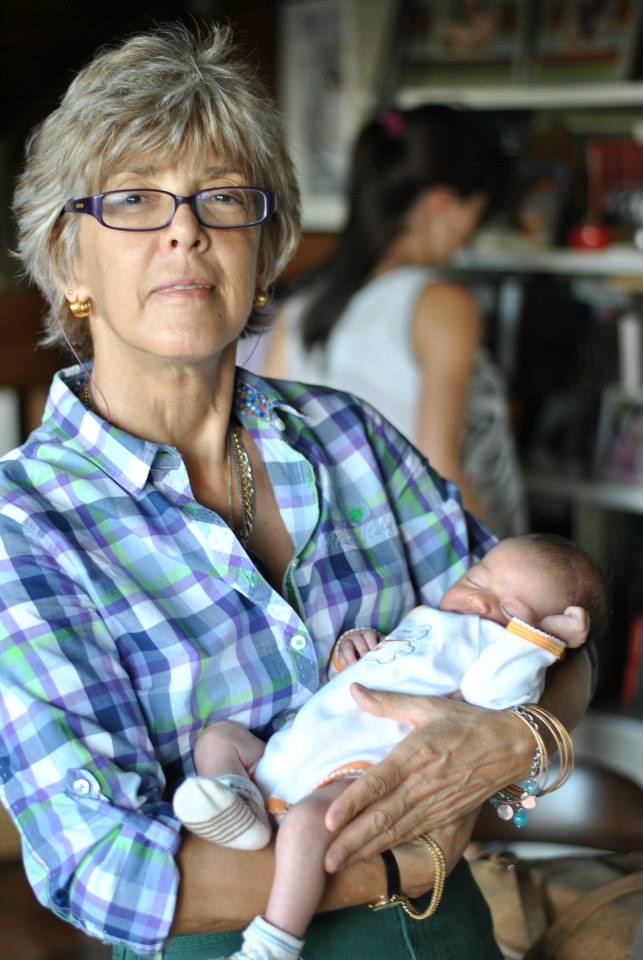 Maria Manuela Portela is a civil engineer (1980, Instituto Superior Técnico, IST, Lisbon University, UL), with a MSc in Hydrology and Water Resources (1990, IST) and a PhD (1997, IST) and Habilitation degrees (2014, IST) in civil engineering. Since 1986 she belongs to the teaching staff of the Department of Civil Engineering, Architecture and Georesources (DECivil) of IST, UL. Her present position is Associate Professor with Habilitation. She is an expert in hydrology, water resources, hydrological modeling, statistical and mathematical approaches and design of infra-structures with emphasis on small hydropower schemes.  She has more than 200 papers in international and national journals and conferences. She was supervisor of about 40 MSc thesis and a 7 PhD thesis, of which 3 still running.Since 2016 she belongs to the directive board of CERIS - Civil Engineering Research and Innovation for Sustainability which is the largest Portuguese reseacrh center in Civil Engineering (in January 2018, CERIS had 83 PhD integrated researchers, 80 PhD collaborators and 156 PhD students).References (max. 5 relevant references)SILVA, A.T., PORTELA, M.M., NAGHETTINI, M., Fernandes, W., 2017, A Bayesian peaks-over threshold analysis of floods in the Itajaí-açu River under stationarity and nonstationarity Stochastic Environmental Research and Risk Assessment, SERRA, 31(1):185–204;DOI: 10.1007/s00477-015-1184-4MATOS, J.P., PORTELA, M.M., SCHLEISS, A.J., 2017, Towards safer data-driven forecasting of extreme streamfows. An example using Support Vector Regression, Water Resources Management. (2017). https://doi.org/10.1007/s11269-017-1834-z (on line)MATOS, J.P., PORTELA, M.M., SCHLEISS, A.J., 2018, Towards safer data-driven forecasting of extreme streamfows. An example using Support Vector Regression, Water Resources Management 32(2):701-720. https://doi.org/10.1007/s11269-017-1834-zSANTOS, A.C., PORTELA, M.M., RINALDO, A., SCHAEFLI, B., 2018, Analytical flow duration curves for summer streamflow in Switzerland, Hydrology and Earth System Sciences, 22(1):2377-2389, https://doi.org/10.5194/hess-22-2377-2018.ZELENÁKOVÁ, M., PURCZ, P., BLISTANT, P., VRANAYOVÁ, Z., HLAVATÁ, H., DIACONU, D.C., PORTELA., M.M, 2018, Trends in Precipitation and Temperatures in Eastern Slovakia (1962–2014). Water 2018, 10(6), 727; https://doi.org/10.3390/w10060727References (max. 5 relevant references)SILVA, A.T., PORTELA, M.M., NAGHETTINI, M., Fernandes, W., 2017, A Bayesian peaks-over threshold analysis of floods in the Itajaí-açu River under stationarity and nonstationarity Stochastic Environmental Research and Risk Assessment, SERRA, 31(1):185–204;DOI: 10.1007/s00477-015-1184-4MATOS, J.P., PORTELA, M.M., SCHLEISS, A.J., 2017, Towards safer data-driven forecasting of extreme streamfows. An example using Support Vector Regression, Water Resources Management. (2017). https://doi.org/10.1007/s11269-017-1834-z (on line)MATOS, J.P., PORTELA, M.M., SCHLEISS, A.J., 2018, Towards safer data-driven forecasting of extreme streamfows. An example using Support Vector Regression, Water Resources Management 32(2):701-720. https://doi.org/10.1007/s11269-017-1834-zSANTOS, A.C., PORTELA, M.M., RINALDO, A., SCHAEFLI, B., 2018, Analytical flow duration curves for summer streamflow in Switzerland, Hydrology and Earth System Sciences, 22(1):2377-2389, https://doi.org/10.5194/hess-22-2377-2018.ZELENÁKOVÁ, M., PURCZ, P., BLISTANT, P., VRANAYOVÁ, Z., HLAVATÁ, H., DIACONU, D.C., PORTELA., M.M, 2018, Trends in Precipitation and Temperatures in Eastern Slovakia (1962–2014). Water 2018, 10(6), 727; https://doi.org/10.3390/w10060727